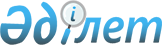 О некоторых изменениях в административно-территориальном устройстве Костанайской областиСовместное решение маслихата Костанайской области и акимата Костанайской области от 12 декабря 2007 года N 45/10 св. Зарегистрировано департаментом юстиции Костанайской области 3 января 2008 года N 3583

      Сноска. По всему тексту на государственном языке слова "селолық", "селосы", "селолар", "селолардың", "селосының" заменены соответственно словами "ауылдық", "ауылы", "ауылдар", "ауылдардың", "ауылының", текст на русском языке не меняется - постановлением акимата Костанайской области от 04.07.2014 № 9 и решением маслихата Костанайской области от 04.07.2014 № 297 (вводится в действие по истечении десяти календарных дней после дня его первого официального опубликования).      В соответствии с пунктом 6 статьи 3 и статьи 11 Закона Республики Казахстан "Об административно-территориальном устройстве Республики Казахстан" Костанайский областной маслихат РЕШИЛ и акимат Костанайской области ПОСТАНОВЛЯЕТ : 

      1. Упразднить в связи с выездом и переселением всех жителей следующие населенные пункты: 

      село Безымяновка Маякского сельского округа Сарыкольского района, 

      село Кансор Урнекского сельского округа Карабалыкского района, 

      село Копа Шолаксайского сельского округа Наурзумского района. 



      2. Упразднить села с количеством населения менее 50 человек: 

      село Алтынсарино Сагинского сельского округа Джангельдинского района, 

      село Байтемир Сужарганского сельского округа Джангельдинского района, 

      село Жанакурылыс Каламкарасуского сельского округа Джангельдинского района, 

      село Каракога Албарбогетского сельского округа Джангельдинского района, 

      село Куат Джангельдинского сельского округа Джангельдинского района, 

      село Кумколь Амангельдинского сельского округа Джангельдинского района, 

      село Новый Октябрь Чайковского сельского округа Житикаринского района, 

      село Шортанды Пригородного сельского округа Житикаринского района. 



      3. Включить упраздненные сельские населенные пункты: 

      село Алтынсарино в состав села Сага Сагинского сельского округа Джангельдинского района, 

      село Байтемир в состав села Сужарган Сужарганского сельского округа Джангельдинского района, 

      село Жанакурылыс в состав села Каламкарасу Каламкарасуского сельского округа Джангельдинского района, 

      село Каракога в состав села Колкамыс Албарбогетского сельского округа Джангельдинского района, 

      село Куат в состав села Аралбай Джангельдинского сельского округа Джангельдинского района, 

      село Кумколь в состав села Каргалы Амангельдинского сельского округа Джангельдинского района, 

      село Новый Октябрь в состав села Чайковское Чайковского сельского округа Житикаринского района, 

      Село Шортанды в состав села Пригородное Пригородного сельского округа Житикаринского района. 



      4. Преобразовать: 

      Жангельдинский сельский округ Джангельдинского района в село Аралбай, 

      Сужарганский сельский округ Джангельдинского района в село Сужарган, 

      Пригородный сельский округ Житикаринского района в село Пригородное, 

      Чайковский сельский округ Житикаринского района в село Чайковское.

      Сноска. Пункт 4 с изменениями, внесенными постановлением акимата Костанайской области от 04.07.2014 № 9 и решением маслихата Костанайской области от 04.07.2014 № 297 (вводится в действие по истечении десяти календарных дней после дня его первого официального опубликования).



      5. Исключить из учетных данных Костанайской области, упраздненные административно-территориальные единицы. 



      6. Настоящее совместное решение и постановление вводятся в действие по истечении десяти календарных дней после дня его первого официального опубликования.      
					© 2012. РГП на ПХВ «Институт законодательства и правовой информации Республики Казахстан» Министерства юстиции Республики Казахстан
				Председатель очередной, второй сессии Аким Костанайской области Секретарь Костанайского областного маслихата Члены акимата 